Al Dirigente ScolasticoI.C. “DIAZ”Il/La sottoscritto/a ____________________________________ genitore dell’alunno/a ____________________________________ della classe ______________ plesso_______________ CHIEDE la DAD per il proprio figlio in quanto:Risultato positivo a tampone rapido/molecolare;In stato di quarantena e/o contatto stretto (esposizione ad alto rischio) *Indicare il tipo di contatto (familiare, conoscente, occasionale, etc ) ____________________________ Altro (specificare) ___________________________________________________________________Si comunica che al rientro a scuola l’alunno presenterà certificazione del test con esito negativo.Attestazione (Indicare/ compilare di seguito una opzione).1.  Si allega certificazione di attestazione stato di quarantena/ isolamentoData _____________					   	            Firma ___________________*******************************************************************************.2.  Dichiarazione sostitutiva di certificazione  (art. 46 D.P.R.28 dicembre 2000 n. 445 ) Il/la Sottoscritto (genitore)/_______________________________ c.f._________________________
nato a ____________________________ (_____) il____/____/_____,
residente a _____________________ (_____) in __________________________ n° _____consapevole che chiunque rilascia dichiarazioni mendaci è punito ai sensi del codice penale e delle leggi speciali in materia, ai sensi e per gli effetti dell'art. 46 D.P.R. n. 445/2000     DICHIARA che la richiesta corrisponde al veroData _____________						                 Firma ___________________Nota_*  “contatto stretto” (esposizione ad alto rischio) di un caso probabile o confermato è definito come:una persona che vive nella stessa casa di un caso COVID-19una persona che ha avuto un contatto fisico diretto con un caso COVID-19 una persona che ha avuto un contatto diretto non protetto con le secrezioni di un caso COVID19 (ad esempio toccare a mani nude fazzoletti di carta usati)una persona che ha avuto un contatto diretto (faccia a faccia) con un caso COVID-19, a distanza minore di 2 metri e di almeno 15 minutiuna persona che si è trovata in un ambiente chiuso (ad esempio aula, sala riunioni, sala d'attesa dell'ospedale) con un caso COVID-19 in assenza di DPI idoneiuna persona che ha viaggiato seduta in treno, aereo o qualsiasi altro mezzo di trasporto entro due posti in qualsiasi direzione rispetto a un caso COVID-19; sono contatti stretti anche i compagni di viaggio e il personale addetto alla sezione dell’aereo/treno dove il caso indice era seduto.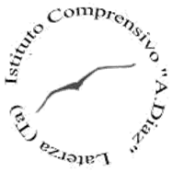 Istituto Comprensivo StataleDiaz - Laterza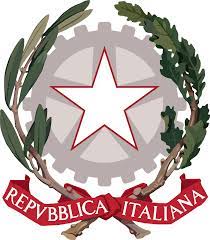 